PENGADILAN TINGGI AGAMA PADANG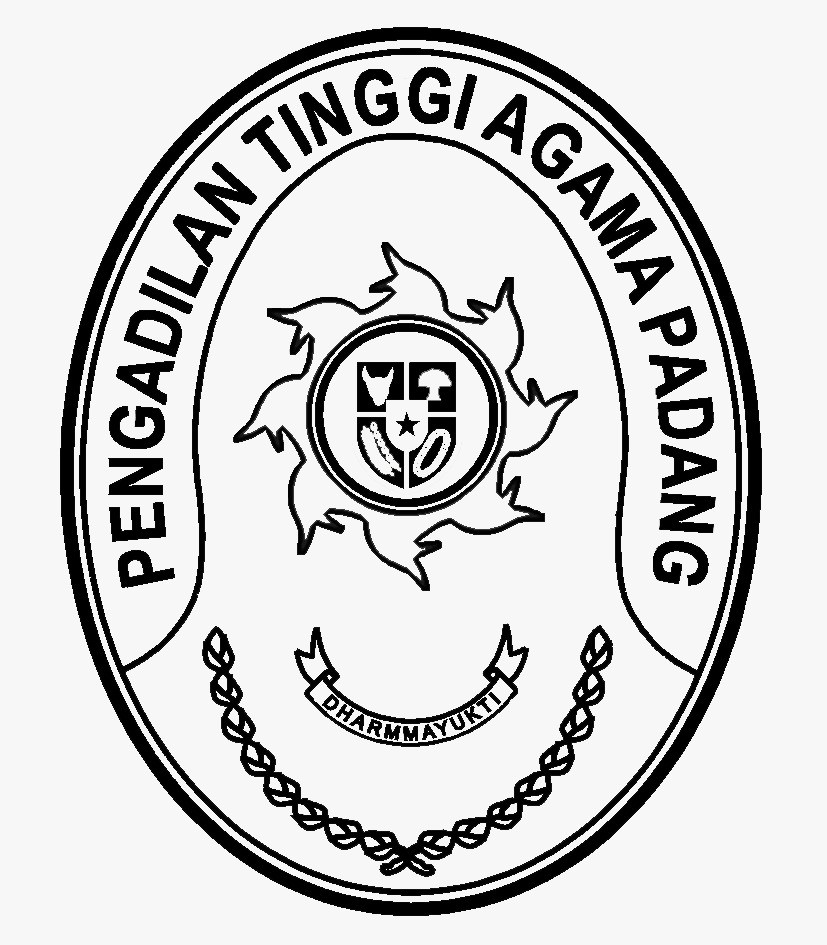 Jl. By Pass No.Km. 24, Batipuh Panjang, Kec. Koto Tangah, Kota Padang, SumateraBarat 25173, Padang 25173Telp. (0751) 7054806 Fax. (0751) 40537website : www.pta-padang.go.id email : admin@pta-padang.go.idYth. Sekretaris Mahkamah Agung cq Kepala Biro KeuanganJalan Medan Merdeka Utara No. 9, Jakarta.Meneruskan surat usulan Anggaran Belanja Tambahan (ABT) satuan kerja Pengadilan Agama Painan Nomor W3-A12/963/PL.01/6/2023 tanggal 12 Juni 2023 perihal Usulan Anggaran Perbaikan Atap Gedung Kantor dengan alasan kondisi geografis kota Painan menyebabkan sering terjadinya pertemuan angin gunung dengan angin pantai. Hal ini menyebabkan gedung kantor PA Painan sering terkena angin kencang yang memporak porandakan atap gonjong Gedung kantor PA Painan.Adapun rincian tambahan anggaran tersebut sebagai berikut :Demikian permohonan ini kami sampaikan, atas perkenaannya kami ucapkan terima kasih.Plh. Sekretaris Pengadilan Tinggi Agama PadangMukhlis, S.H. NIP. 197302242003121002Tembusan :1. Sekretaris Mahkamah Agung RI;2. Kepala Badan Pengawasan Mahkamah Agung RI;3. Ketua Pengadilan Tinggi Agama Padang;4. Kepala Biro Perencanaan dan Organisasi BUA;5. Ketua Pengadilan Agama Painan;Nomor                :W3-A/         /KU.00/VI/202316 Juni 2023Sifat                    :Biasa16 Juni 2023Hal                      :Usulan ABT PA Painan TA 2023 (Perbaikan Atap Gedung Kantor)NoUsulan ABTJumlahNilai1.Perbaikan Atap Gedung Kantor632 M2Rp 690.340.000,-